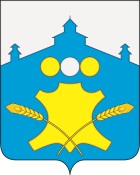 АдминистрацияБольшемурашкинского муниципального  района Нижегородской областиРАСПОРЯЖЕНИЕ              31.03.2022 г.                                                               №   46 - рО представлении гражданами, претендующими на замещение должностей муниципальной службы администрации Большемурашкинского муниципального района, и муниципальными служащими администрации Большемурашкинского муниципального района сведений о доходах, расходах, об имуществе и обязательствах имущественного характера В соответствии с Федеральным законом от 25.12.2008 № 273-ФЗ «О противодействии коррупции», Федеральным законом от 02.03.2007 № 25-ФЗ «О муниципальной службе в Российской Федерации», Федеральным законом от 03.12.2012 № 230-ФЗ «О контроле за соответствием расходов лиц, замещающих государственные должности, и иных лиц их доходам», Указом Президента Российской Федерации от 18.05.2009 № 559 «О представлении гражданами, претендующими на замещение должностей федеральной государственной службы, и федеральными государственными служащими сведений о доходах, об имуществе и обязательствах имущественного характера», Указом Президента Российской Федерации от 08.07.2013 № 613 «Вопросы противодействия коррупции», Законом Нижегородской области от 03.08.2007 № 99-З «О муниципальной службе в Нижегородской области»:1. Утвердить прилагаемый Перечень должностей муниципальной службы администрации Большемурашкинского муниципального района, при замещении которых муниципальные служащие обязаны представлять сведения о своих доходах, расходах, имуществе и обязательствах имущественного характера, а также сведения о доходах, расходах, имуществе и обязательствах имущественного характера своих супруги (супруга) и несовершеннолетних детей.3. В  сектор правовой, организационной, кадровой работы и информационного обеспечения администрации Большемурашкинского муниципального района представляются:3.1. Сведения о своих доходах, имуществе и обязательствах имущественного характера, а также сведения о доходах, имуществе и обязательствах имущественного характера своих супруги (супруга) и несовершеннолетних детей гражданами, претендующими на замещение должностей муниципальной службы (далее - граждане), предусмотренные перечнем должностей, утвержденными в соответствии с п. 1 настоящего распоряжения (далее - перечни должностей), - не позднее даты, предшествующей дате назначения.3.2. Сведения о своих доходах, расходах, имуществе и обязательствах имущественного характера, а также сведения о доходах, расходах, имуществе и обязательствах имущественного характера своих супруги (супруга) и несовершеннолетних детей муниципальными служащими, замещающими должности муниципальной службы, предусмотренные перечнями должностей - ежегодно, не позднее 30 апреля года, следующего за отчетным.3.3. Сведения о своих доходах, имуществе и обязательствах имущественного характера, а также сведения о доходах, имуществе и обязательствах имущественного характера своих супруги (супруга) и несовершеннолетних детей муниципальными служащими, замещающими должности муниципальной службы, не включенные в перечни должностей и претендующими на замещение должностей муниципальной службы, предусмотренных этими перечнями (далее - кандидаты, претендующие на замещение должностей, предусмотренных утвержденными перечнями), - не позднее даты, предшествующей дате назначения на должность, предусмотренную утвержденным перечнем.     3.4.  В случае если гражданин или муниципальный служащий обнаружили, что в  представленных  ими  сведениях  о доходах, об имуществе и обязательствах имущественного  характера  не отражены или не полностью отражены какие-либо сведения  либо имеются ошибки, они вправе представить уточненные сведения в порядке, установленном настоящим распоряжением.Муниципальный служащий может представить уточненные сведения в течение одного месяца после окончания срока, указанного в подпункте 3.2 пункта 3 настоящего распоряжения.Гражданин, назначаемый на должность муниципальной службы, может представить уточненные сведения в течение одного месяца со дня представления сведений в соответствии с подпунктом 3.1 пункта 3 настоящего распоряжения.Кандидат, претендующий на замещение должности, предусмотренной утвержденными перечнями, может представить уточненные сведения в течение одного месяца после окончания срока, указанного в подпункте 3.3 пункта 3 настоящего распоряжения.            4. Сектору правовой, организационной, кадровой работы и информационного обеспечения Большемурашкинского муниципального района:4.1. Проводить в соответствии с законодательством Российской Федерации проверку достоверности и полноты сведений о доходах, представленных гражданами и муниципальными служащими администрации Большемурашкинского муниципального района.4.2. Приобщать к личному делу муниципального служащего представленные им сведения, указанные в подпункте 3.2 пункта 3 настоящего распоряжения, и информацию о результатах проверки достоверности и полноты этих сведений.4.3. Размещать в порядке, утвержденном муниципальным правовым актом администрации Большемурашкинского муниципального района, на официальном сайте администрации Большемурашкинского муниципального района сведения, предусмотренные подпунктом 3.2 пункта 3 настоящего распоряжения, в течение 14 рабочих дней со дня истечения срока, установленного для их подачи.4.4. Предоставлять по запросам общероссийских средств массовой информации сведения, указанные в подпункте 3.2 пункта 3 настоящего распоряжения, если они отсутствуют на официальном сайте администрации Большемурашкинского муниципального района, в порядке, утвержденном муниципальным правовым актом администрации Большемурашкинского муниципального района, в течение 7 рабочих дней со дня поступления запроса от общероссийских средств массовой информации.4.5. Сообщать о запросе, указанном в подпункте 4.4 пункта 4 настоящего распоряжения, лицу, замещающему должность муниципальной службы, в отношении которого был направлен запрос, в течение 3 рабочих дней со дня поступления запроса от общероссийского средства массовой информации.5. Руководителям отраслевых (функциональных) структурных подразделений администрации Большемурашкинского муниципального района в месячный срок ознакомить муниципальных служащих с настоящим распоряжением и обеспечить его исполнение.6. Управлению делами администрации Большемурашкинского муниципального района  обеспечить размещение распоряжения на официальном сайте администрации Большемурашкинского муниципального района в сети Интернет.8. Контроль за исполнением распоряжения возложить на управление делами (И.Д.Садкова)Глава местного самоуправления                                                                               Н.А.БеляковСогласовано :Управляющий делами 				                                        И. Д. СадковаНачальник сектора правовой,организационной, кадровой работыи информационного обеспечения управления делами				                                        Г. М. ЛазареваУтвержденраспоряжениемадминистрации  Большемурашкинского муниципального районаот  31.03.2022г. №  46-рПереченьдолжностей муниципальной службы администрации Большемурашкинского муниципального района при замещении которых муниципальные служащие обязаны представлять сведения о своих доходах, расходах, имуществе и обязательствах имущественного характера, а также сведения о доходах, расходах, имуществе и обязательствах имущественного характера своих супруги (супруга) и несовершеннолетних детейГлава местного самоуправления Большемурашкинского муниципального района;         заместитель главы администрации района, председатель комитета по управлению экономикой;заместитель главы администрации района;заместитель главы администрации района, начальник финансового управления;начальник управления образования и молодежной политики администрации района;начальник управления сельского хозяйства.